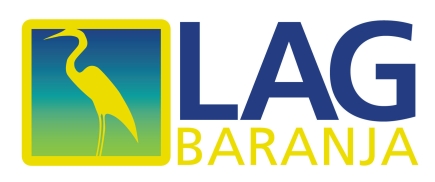 Poslovni plan [UPISATI NAZIV PROJEKTA]Potpora razvoju ruralnog turizma i nepoljoprivrednih uslugaNaziv korisnika: [UPISATI NAZIV] Molimo da obrazac popunite korištenjem računala. MPMolimo Vas da prije ispunjavanja poslovnog plana pažljivo pročitate „LAG Natječaj za Mjeru 2.1.1.„Potpora razvoju ruralnog turizma i nepoljoprivrednih usluga „ iz LRS LAG-a Baranja. Poslovni plan popunite pažljivo i što je moguće jasnije prateći upute kako bi se mogla utvrditi je li projekt usklađen s ciljevima lokalne razvojne strategije. Podatci navedeni u poslovnom planu moraju se bazirati na analizama i realnim podatcima. Odabrani LAG/Agencija za plaćanja zadržava pravo u svakom trenutku zatražiti dodatne dokumente, podatke i analize kako bi utvrdio točnost podataka.  Nakon popunjavanja, isprintajte obrazac i pošaljite ga zajedno s natječajnom dokumentacijom iz priloga I. Natječaja. Podaci navedeni u poslovnom planu podložni su provjerama nadležnih institucija u razdoblju od 5 godina nakon konačne isplate sredstava. U slučaju neostvarenja rezultata i ciljeva projekta, Agencija za plaćanja može primijeniti financijske korekcije ili raskinuti ugovor, zavisno o težini povrede. I.1. POVIJESNI PODATCI I TRENUTAČNO POSLOVANJE1. Informacije o korisniku (ukratko opišite glavne informacije o sebi, lokaciju poljoprivrednog gospodarstva, ostvareni prihod, broj zaposlenih, vrijednost imovine, ekonomsku veličinu i postignute rezultate):2. Vaše obrazovanje i profesionalno radno iskustvo (navedite ime i prezime vlasnika/vlasnike  trgovačkog društva/upravitelja zadruge/vlasnika obrta i/ili nositelja OPG-a, njegovo/njezino obrazovanje i profesionalno radno iskustvo s naglaskom na nepoljoprivrednu djelatnost koja je predmet prijave, navedite sektor ulaganja i iskustva u istome, u slučaju da nemate iskustva navedite kako ćete premostiti navedeni rizik):3. Vaši trenutačni prihodi od bavljenja djelatnošću koja je predmet prijave (navedite rezultate u nepoljoprivrednoj djelatnosti koja je predmet prijave, kada ste registrirani za predmetnu djelatnost, ostvarene prihode, itd.):I. 2. PODATCI O PROJEKTUI. 2. PODATCI O PROJEKTUI. 2. PODATCI O PROJEKTUI. 2. PODATCI O PROJEKTU5. Naziv projekta:5. Naziv projekta:5. Naziv projekta:5. Naziv projekta:6. Detaljan opis projekta: (detaljno opišite projekt s naglaskom na ostvarenje ciljeva projekta, povežite planiranja ulaganja s djelatnošću koju razvijate, na koji način su u funkciji djelatnosti koju razvijate, a pogotovo u slučaju kupnje gospodskih vozila, plovila, mehanizaciju, strojeve, opremu i žive životinje):6. Detaljan opis projekta: (detaljno opišite projekt s naglaskom na ostvarenje ciljeva projekta, povežite planiranja ulaganja s djelatnošću koju razvijate, na koji način su u funkciji djelatnosti koju razvijate, a pogotovo u slučaju kupnje gospodskih vozila, plovila, mehanizaciju, strojeve, opremu i žive životinje):6. Detaljan opis projekta: (detaljno opišite projekt s naglaskom na ostvarenje ciljeva projekta, povežite planiranja ulaganja s djelatnošću koju razvijate, na koji način su u funkciji djelatnosti koju razvijate, a pogotovo u slučaju kupnje gospodskih vozila, plovila, mehanizaciju, strojeve, opremu i žive životinje):6. Detaljan opis projekta: (detaljno opišite projekt s naglaskom na ostvarenje ciljeva projekta, povežite planiranja ulaganja s djelatnošću koju razvijate, na koji način su u funkciji djelatnosti koju razvijate, a pogotovo u slučaju kupnje gospodskih vozila, plovila, mehanizaciju, strojeve, opremu i žive životinje):7.  Predviđeno trajanje projekta: (navedite datum početka i završetak provedbe projekta):7.  Predviđeno trajanje projekta: (navedite datum početka i završetak provedbe projekta):7.  Predviđeno trajanje projekta: (navedite datum početka i završetak provedbe projekta):7.  Predviđeno trajanje projekta: (navedite datum početka i završetak provedbe projekta):8.   Razlozi zbog kojih ste se odlučili za projekt:8.   Razlozi zbog kojih ste se odlučili za projekt:8.   Razlozi zbog kojih ste se odlučili za projekt:8.   Razlozi zbog kojih ste se odlučili za projekt:9. Korisnik projektom ostvaruje: (označite s „x“ je li projektom planirate očuvati ili stvoriti novo radno mjesto (nije moguće oboje) te odgovorite kako se traži, obrazložite na koji način projekt doprinosi odabranom cilju - očuvanju postojećih /stvaranju novih radnih mjesta, obratite pozornost da podatci budu usklađeni s obrascem „ZAPOSLENICI“): 9. Korisnik projektom ostvaruje: (označite s „x“ je li projektom planirate očuvati ili stvoriti novo radno mjesto (nije moguće oboje) te odgovorite kako se traži, obrazložite na koji način projekt doprinosi odabranom cilju - očuvanju postojećih /stvaranju novih radnih mjesta, obratite pozornost da podatci budu usklađeni s obrascem „ZAPOSLENICI“): 9. Korisnik projektom ostvaruje: (označite s „x“ je li projektom planirate očuvati ili stvoriti novo radno mjesto (nije moguće oboje) te odgovorite kako se traži, obrazložite na koji način projekt doprinosi odabranom cilju - očuvanju postojećih /stvaranju novih radnih mjesta, obratite pozornost da podatci budu usklađeni s obrascem „ZAPOSLENICI“): 9. Korisnik projektom ostvaruje: (označite s „x“ je li projektom planirate očuvati ili stvoriti novo radno mjesto (nije moguće oboje) te odgovorite kako se traži, obrazložite na koji način projekt doprinosi odabranom cilju - očuvanju postojećih /stvaranju novih radnih mjesta, obratite pozornost da podatci budu usklađeni s obrascem „ZAPOSLENICI“): a)Očuvanje postojećih radnih mjesta(navedite trenutačni broj postojećih radnih mjesta izraženo temeljem godišnjih jedinica rada uzimajući dostavljene Potvrde HZMO ili RGFI-POD; navedite imena i prezimena djelatnika i naziv radnog mjesta; Obrazložite na koji način projekt doprinosi odabranom cilju - očuvanju postojećih radnih mjesta)xb)Stvaranje novih radnih mjesta:(navedite broj radnih mjesta koje planirate stvoriti, naziv i uvjete radnog mjesta te opis posla. U slučaju da korisnik nema niti jednog zaposlenog u godini koja prethodi prijavi na LAG Natječaj, mora stvoriti najmanje 1 radno mjesto izraženo temeljem godišnjih jedinica rada uzimajući dostavljene Potvrde HZMO ili RGFI-POD; Obrazložite na koji način projekt doprinosi odabranom cilju – stvaranju novih radnih mjesta)10. Na koji način projekt pridonosi ostvarenju ciljeva iz odabrane LRS - CILJ 2 - Diverzifikacija poljoprivrednih djelatnosti (posebice obrazložite utjecaj projekta na okolišnu održivost i učinkovitost resursa):   10. Na koji način projekt pridonosi ostvarenju ciljeva iz odabrane LRS - CILJ 2 - Diverzifikacija poljoprivrednih djelatnosti (posebice obrazložite utjecaj projekta na okolišnu održivost i učinkovitost resursa):   10. Na koji način projekt pridonosi ostvarenju ciljeva iz odabrane LRS - CILJ 2 - Diverzifikacija poljoprivrednih djelatnosti (posebice obrazložite utjecaj projekta na okolišnu održivost i učinkovitost resursa):   10. Na koji način projekt pridonosi ostvarenju ciljeva iz odabrane LRS - CILJ 2 - Diverzifikacija poljoprivrednih djelatnosti (posebice obrazložite utjecaj projekta na okolišnu održivost i učinkovitost resursa):   11. Opišite jasne i mjerljive rezultate koje očekujete po završetku projekta:(u slučaju neostvarenja rezultata projekta, Agencija za plaćanja ima pravo odrediti financijsku korekciju):   11. Opišite jasne i mjerljive rezultate koje očekujete po završetku projekta:(u slučaju neostvarenja rezultata projekta, Agencija za plaćanja ima pravo odrediti financijsku korekciju):   11. Opišite jasne i mjerljive rezultate koje očekujete po završetku projekta:(u slučaju neostvarenja rezultata projekta, Agencija za plaćanja ima pravo odrediti financijsku korekciju):   11. Opišite jasne i mjerljive rezultate koje očekujete po završetku projekta:(u slučaju neostvarenja rezultata projekta, Agencija za plaćanja ima pravo odrediti financijsku korekciju):   12. Vaši budući prihodi od bavljenja djelatnošću koja je predmet prijave: (povežite projekt s planiranim prihodima od bavljenja nepoljoprivredne djelatnosti koja je predmet prijave i na koji način projekt utječe na povećanje prihoda, ako je primjenjivo)12. Vaši budući prihodi od bavljenja djelatnošću koja je predmet prijave: (povežite projekt s planiranim prihodima od bavljenja nepoljoprivredne djelatnosti koja je predmet prijave i na koji način projekt utječe na povećanje prihoda, ako je primjenjivo)12. Vaši budući prihodi od bavljenja djelatnošću koja je predmet prijave: (povežite projekt s planiranim prihodima od bavljenja nepoljoprivredne djelatnosti koja je predmet prijave i na koji način projekt utječe na povećanje prihoda, ako je primjenjivo)12. Vaši budući prihodi od bavljenja djelatnošću koja je predmet prijave: (povežite projekt s planiranim prihodima od bavljenja nepoljoprivredne djelatnosti koja je predmet prijave i na koji način projekt utječe na povećanje prihoda, ako je primjenjivo)13. Kupci vaših proizvoda i procjena potražnje: (navedite kupce vaših proizvoda, ukratko analizirajte tržište i procijenite potražnju za Vašim proizvodima/uslugama):  13. Kupci vaših proizvoda i procjena potražnje: (navedite kupce vaših proizvoda, ukratko analizirajte tržište i procijenite potražnju za Vašim proizvodima/uslugama):  13. Kupci vaših proizvoda i procjena potražnje: (navedite kupce vaših proizvoda, ukratko analizirajte tržište i procijenite potražnju za Vašim proizvodima/uslugama):  13. Kupci vaših proizvoda i procjena potražnje: (navedite kupce vaših proizvoda, ukratko analizirajte tržište i procijenite potražnju za Vašim proizvodima/uslugama):  14. Područje provedbe projekta: (projekt se mora provoditi na području LAG obuhvata u naselju do 5.000 stanovnika u JLS u kojem je sjedište korisnika ili s kojom kopneno ili morski graniči, opišite makro i mikro lokaciju, blizinu glavnih prometnica):14. Područje provedbe projekta: (projekt se mora provoditi na području LAG obuhvata u naselju do 5.000 stanovnika u JLS u kojem je sjedište korisnika ili s kojom kopneno ili morski graniči, opišite makro i mikro lokaciju, blizinu glavnih prometnica):14. Područje provedbe projekta: (projekt se mora provoditi na području LAG obuhvata u naselju do 5.000 stanovnika u JLS u kojem je sjedište korisnika ili s kojom kopneno ili morski graniči, opišite makro i mikro lokaciju, blizinu glavnih prometnica):14. Područje provedbe projekta: (projekt se mora provoditi na području LAG obuhvata u naselju do 5.000 stanovnika u JLS u kojem je sjedište korisnika ili s kojom kopneno ili morski graniči, opišite makro i mikro lokaciju, blizinu glavnih prometnica):15. Osoba odgovorna za provedbu projekta (navedite ime i prezime osobe odgovorne za provedbu projekta, njezino profesionalno i radno iskustvo. Ako je riječ o istoj osobi koja je opisana u podatku 2.,  navedite ime i prezime osobe):15. Osoba odgovorna za provedbu projekta (navedite ime i prezime osobe odgovorne za provedbu projekta, njezino profesionalno i radno iskustvo. Ako je riječ o istoj osobi koja je opisana u podatku 2.,  navedite ime i prezime osobe):15. Osoba odgovorna za provedbu projekta (navedite ime i prezime osobe odgovorne za provedbu projekta, njezino profesionalno i radno iskustvo. Ako je riječ o istoj osobi koja je opisana u podatku 2.,  navedite ime i prezime osobe):15. Osoba odgovorna za provedbu projekta (navedite ime i prezime osobe odgovorne za provedbu projekta, njezino profesionalno i radno iskustvo. Ako je riječ o istoj osobi koja je opisana u podatku 2.,  navedite ime i prezime osobe):Ime i prezime osobe koja je izradila poslovni plan Ime i prezime osobe ovlaštene za zastupanje PotpisPotpis U,2021_.